JURIDIK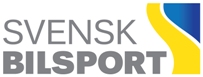 ÖVERKLAGAN AV FÖRBUNDSBESTRAFFNING2023-10-26Klagande:Beskrivning av händelsen och anledning till överklagan:Härmed överklagar jag Förbundsbestraffningen enligt ovanstående till Juridiska nämnden för utredning.Ort och Datum	Underskrift klagandeAnmälan sänds till: 	Svenska Bilsportförbundet, Box 705, 191 27 Sollentuna.Det går även bra att skicka överklagan elektroniskt via e-post till juridiska@sbf.seNamnFöreningstillhörighetFunktionE-postadressFödelsedatumGatuadressPostnummerOrtTelefonnummerBifoga bilaga om denna ruta inte räcker till.